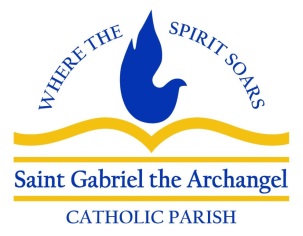 Admin Council Meeting Minutes Date: September 19th 6 pmPresent: Maria Dawson, Shawn Fox, Louie Wantland, Jeff Hopper, Amanda Wolz, Larry Mikesell, Marcia BreyMeeting MinutesGeneral Housekeeping:Maria Dawson was nominated Vice Chair for the 2017-2018 fiscal year (July-June)Old Business:Natural Playpark- We reviewed status of the playpark. Delays due to weather. Next step is storm sewer. The group was pleased with communication.Landscaping: Jeff Hopper reviewed preliminary Playpark landscape plan timeline and expense. In November/December they want to plant in Playpark, with design for the remainder of campus. Admin Council to review landscape design plans in January. Landscaping scope of work for both the playpark and the campus (separately) is ready. Wayfinding: Alaina Mikulcik is the project lead. There have been difficulties getting bidders. In addition to the oversight by the Admin Council since 2015, a sub-committee was formed that worked to define the scope of work and prepare a plan.  Once we have collected three bids, the wayfinding proposal and recommendation will be submitted to the Council via email.St. Gabriel Park: Discussed the number of tenants and the need for repair in many of the homes. Discussed the need to focus on playpark first, then we can move to Park.New Business:Future Projects were discussed and included:Paving: The lot is in need of re-pavingCurb Appeal 2018-2019: Define scope of work for safety, security and handicap accessibility with pan and expense budgeted in 2018-2019 fiscal year. The group discussed weekend handicap - signage at St Michaels. Larry Mikesell to get photos of signage.Submitted by Amanda Wolz for approvalApproved 11/21